Waabigwan Mazina’igan – Flower CardDirections:Print out the Waabigwan Template Trace each piece onto different coloured construction paperCut out the pieces and glue the petals onto the back of the circleGlue the middle of flower onto a sheet of paper and lift the petals upwardsWrite “Nimaamaa” in the center and write down the vocabulary provided underneath each petalHave children decorate their cardPictorial: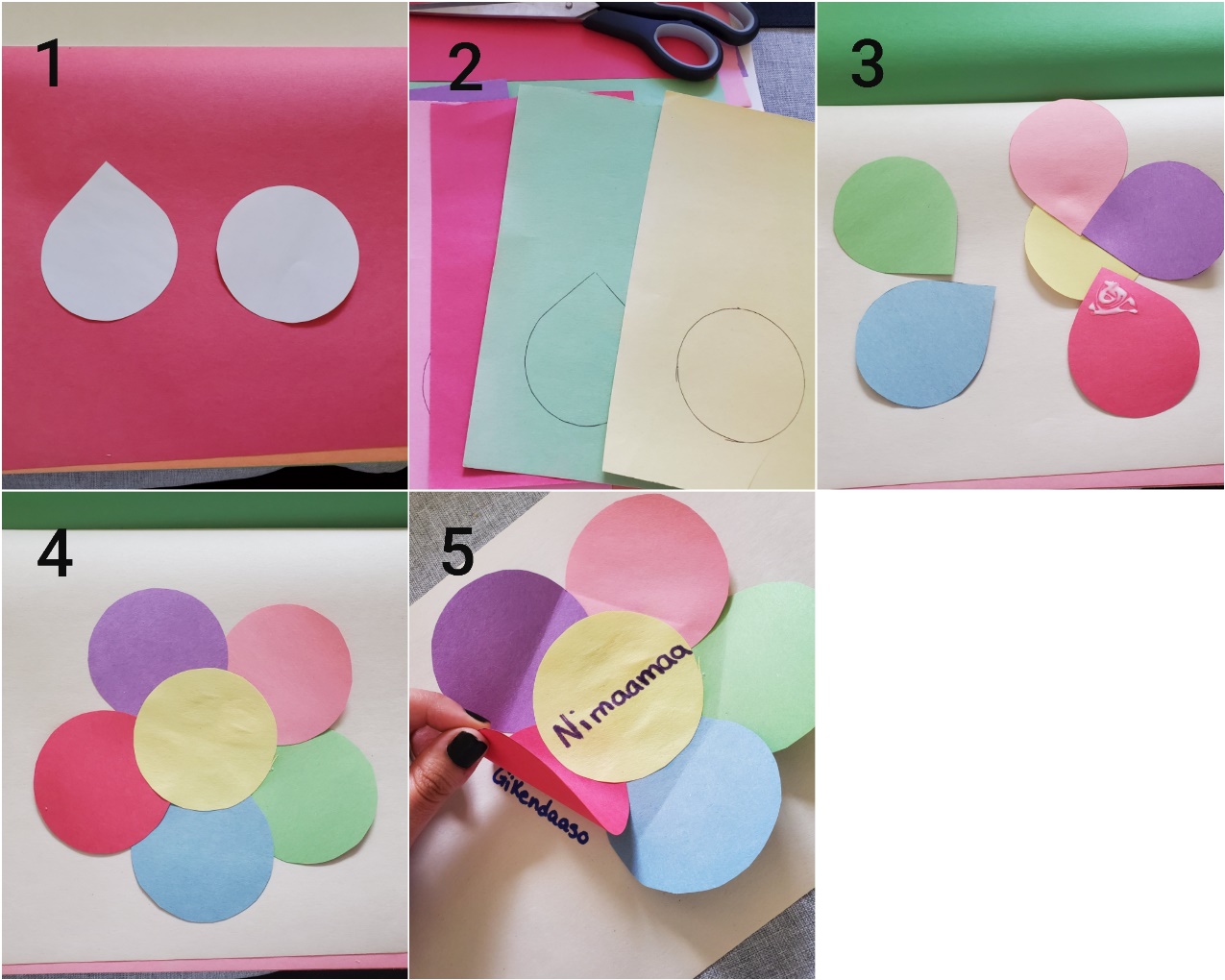 